Chato Salih Tajaldeen Abdullah__________________________________________________________Address: Duhok / Amedy - QadishEmail : chato.salih@uod.acPhone No: +9647504585770 - +9647511889820Nationality : IraqiDate of Birth: July 1st,1976__________________________________________________________Education:College of Arts / Department of English Language / University of Duhok/ 2001 Master Degree / College of Humanities / Department of Translation / University of Duhok/ 2018 ___________________________________________________________Languages :Kurdish : Native Arabic :   Excellent English : Excellent__________________________________________________________Computer : (windows, MS Office and internet tools) __________________________________________________________Experience:Assistant Teacher /University of Duhok/College of Basic Education/ English Language Department  2018-2021Giving lectures.Supervising graduation researches.Observing students' teaching practice at schools. Canvas - Fulbright / fhi 360 - American English E-Teacher Program /Bureau of Educational and Cultural Affairs/ U.S. Department of State / Summer 2018 [May 29 – August 28, 2018Education Project Officer / Catholic Relief Services/ Oct. 2016 – Feb. 2018 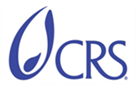 Establishing and maintaining strong working relationships with Head Teacher, Head Teacher Assistants and Team Leaders at CRS supported schools in Sharia Collective, Sina and Old Sharia.Coaching and mentoring lecturers about the integration of psychosocial support in their daily lessons and the use of active learning techniques.Supporting team leaders for all administrative, logistical and coordination tasks.Conducting regular observations of lecturers in the classroom and provide supportive coaching and mentoring support to improve learning quality.Collaborating with Head Teacher to establish and support parent groups.Ensuring child protection policies and code of conduct are understood and adhered to.Making sure guard, cleaner, and lecturer timesheets are completed accurately and that payments and all rent, electricity, and other bills are paid on time.Attending lecturer trainings and leading training sessions.Reporting and highlighting any key concerns or issues in project implementation.Contributing to monthly, quarterly, midterm and annual reporting processes.Ensuring that CRS supported schools meet the INEE Minimum Standards.Translator / Iraq Development and Sustainability (IDS) - USAID/Iraq Governance Strengthening Project (GSP)/  August 2016- September 2017Translation of documents from Arabic into English.Risk Education Team Leader / DRC-DDG / Feb 2016 – Oct 2016Facilitating the training and education and awareness of landmines and Explosive Remnants of War resulting in reduced risk behavior.Completing daily and weekly reports.Liaising, maintaining good relationships with the camp managers, community leaders, stakeholders/actors, NGOs and local authorities.Training key people in the communities to become MRE trainers.Community Mobilization Supervisor / French Red Cross August 2015 – Feb 2016Organizing, coordinating and supervising the realization of the activities in Domiz camp.Collaborating with the other teams of the project and M&E Officer. Monitoring and reporting regarding the activities. Risk Education Project Officer / Handicap International  Jan-July 2015 Ensure all tasks assigned to staff are achieved within the planned timeframe.Meeting with other local and international NGOs.Weekly and monthly reporting.Assisting the Project Manager in running risk education activities in the region.Headmaster  of  School  2012-2014Planning for management of school.Managing the teachers' daily, monthly and yearly plans.Meetings with staff, students and parents. Monthly meetings with Directorate of Education (DoE).Supervising the education process. Training teachers to use the new teaching methods.Supervising the parents and teachers committee.Organizing work schedules for staff.Supervising staff workMonthly reporting to the DoE.Evaluation of the staff to the DoE.Volunteer / Bujeen Organization for Human Development  2012-2014Seminars/focus groups concerning human development to samples of the community (government employees, students and common people).Teacher   2001- 2003/2011-2012Preparing daily and monthly plans.Teaching English language. Translator  2005-2011Translation / interpreting from English into Kurdish and/or Arabic and vice versa.Headmaster’s assistant  of School  2003-2005Planning for management of school .Collaboration with the staff and community. Administration training courses.Trainings received / conducted:PedagogyToT Child Protection and Social Emotional LearningMine Risk Education Safety MessagesHygiene PromotionFirst AidCommunity MobilizationEducation in EmergenciesPsychosocial Support